Exercices - Série 1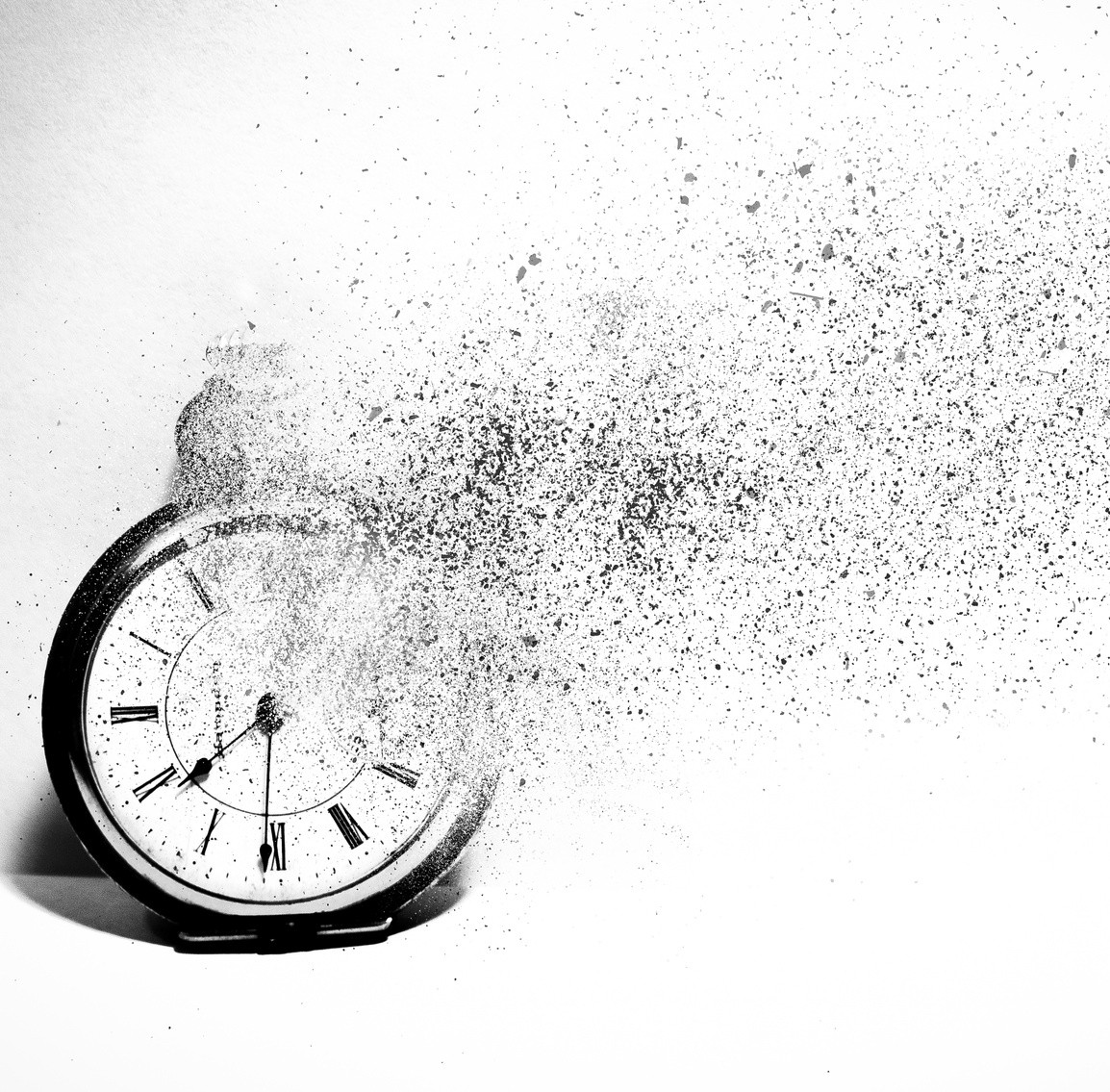 By Creafrench- Indique la proposition qui convient.Les autorités espèrent que la population entière sera vaccinée ...le lendemainen une semained'ici l'étéLes philosophes des Lumières comme Rousseau et Voltaire vivaient ...depuis le 18e siècleau 18e siècleen 18e siècleNotre magasin sera fermé ...en deux semainesil y a deux semainesdans deux semainesMa nièce est née ...le deux mars dernierle deuxième mars dernierdeux mars dernierLe prof a demandé de remettre le devoir ...le vendredi matinen vendredi matinvendredi matinNous avons étudié énormément ...maintenantà ce momenten ce moment- Complète les biographies par les expressions de temps proposées. Fais les adaptations nécessaires.Maître Gims - ChanteurGandhi Djuna est arrivé à l'âge de 2 ans en France. Issu d'une famille de musiciens, son père Djanana Djuna étant chanteur congolais de la troupe de Papa Wemba, Maître Gims est............................................... bercé par la musique. Il a pour influences principales des artistes comme Nate Dogg, Marvin Gaye, Michael Jackson, 50 Cent, Eminem ou encore Tandem1. Il est le frère de Dadju (membre du groupe The Shin Sekai), de Bedjik et Xgangs, tous trois rappeurs. Originaire du centre de Paris dans un quartier baptisé par lui et ses acolytes Ze-Art, verlan du nom du Conservatoire des Arts et Métiers, le CNAM, il s'est ...............................................installé dans le 9e dans le quartier de Poissonière-Cadet et	dansle 19e. Maître Gims rappait	lorsqu'il était au collège avec ses amisde la Sexion d'Assaut en faisant des petits freestyles de rap dans son quartier de la rue Milton. Il a fait des études de communication et de graphisme. Membre du groupe Sexion d’Assaut...............................................,   il   entame   parallèlement   une   carrière   solo............................................... et sort son album « Subliminal » certifié disque de platine.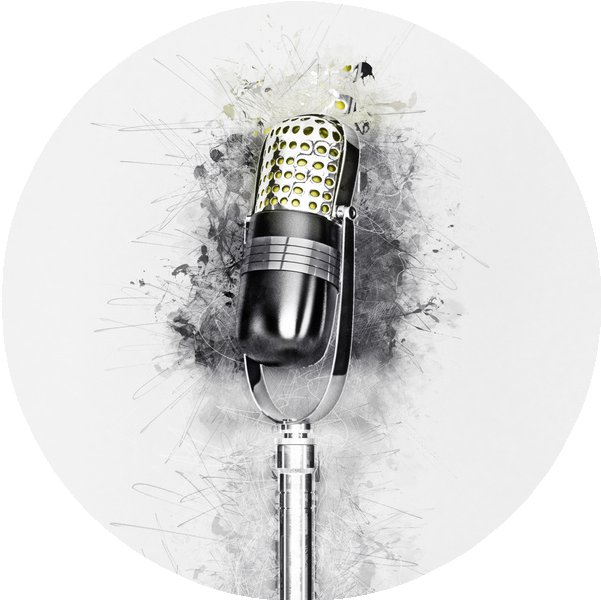 Omar sy - ActeurOmar Sy est né et a grandi à Trappes dans les Yvelines. Ses parents, une mère femme de ménage et un père ouvrier, sont à la tête d'une fratrie de 8 enfants. Il devient ami............................................... avec Jamel Debbouze, de 3 ans son aîné, à Trappes. Ce dernier lui propose de l'accompagner à Radio Nova pour son émission. Omar Sy participe à cette dernière en parallèle du lycée. C'est là-bas qu'Omar rencontre Fred Testot. Il refuse............................................... de passer son bac pour devenir chauffagiste et préfère se rendre au Festival de Cannes avec Jamel Debbouze, au grand désarroi de ses parents................................................, le SAV fait ses débuts sur Canal + avec une série de sketchs duduo formé par Omar et Fred : le succès est au rendez-vous.	, OmarSy a son premier rôle important en solo dans Nos Jours Heureux d'Éric Toledano et Olivier Nakache. Il retrouve le duo	dans la comédie Tellement proches.2011 est l'année de la consécration pour Omar Sy très touchant dans Intouchables, nouveau film d'Eric Toledano et Olivier Nakache avec François Cluzet qui est un énorme succès. Omar Sy devient le premier acteur noir à recevoir un César. ............................................... le SAV est retiré de la grille des programmes de Canal + et Omar Sy s'installe à Los Angeles avec sa famille, loin du tumulte français. Il prend des cours d'anglais et se prépare à la cérémonie des Oscars. ..............................................., Omar Sy oscille entre films français comme Samba et Chocolat, et blockbusters américains comme Jurassic World et X-Men: Days of Future Past.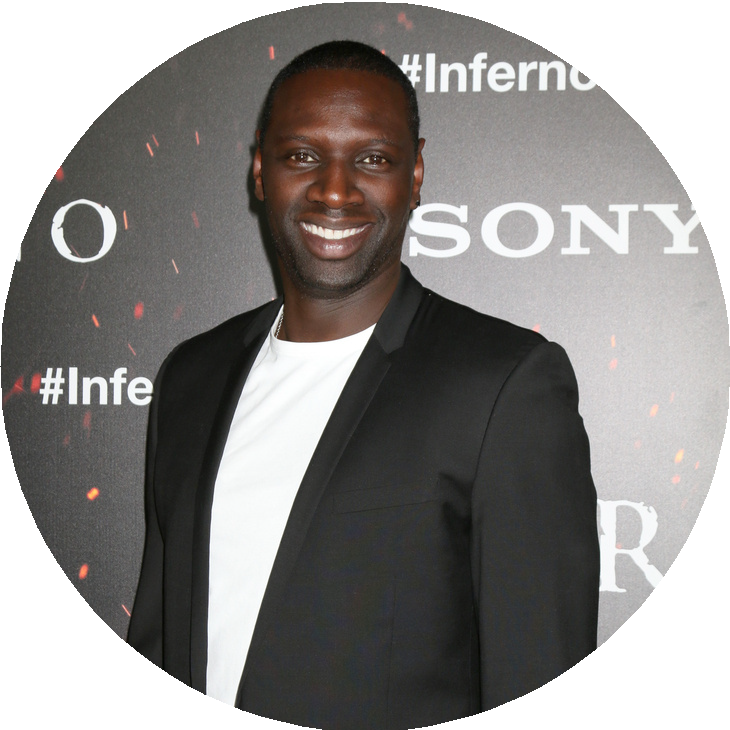 Guillaume Musso - EcrivainGuillaume Musso naît ............................................... à Antibes. Titulaire d’un CAPES de sciences   économiques   et   sociales,   il   devient   professeur   et   enseigne............................................... . En parallèle, Guillaume écrit, et son premier roman Skidamarinkparaît	...............................................	.	Le	succès	n'arrive	pourtantqu'............................................... . Après avoir subi un terrible accident de voiture, le jeune écrivain imagine l’histoire d’un enfant ressuscité : Et après… est traduit dans une vingtaine de langues et adapté au cinéma. John Malkovich et Romain Duris se donnent ainsi la réplique dans le film de Gilles Bourdos.Les best-sellers s’enchaînent ............................................... pour cet auteur prolixe : Sauve-moi(2005), Je reviens te chercher (2008) ou encore Demain (2013). ...............................................traduit dans 36 langues, Guillaume Musso a vendu plus de 18 millions d’exemplaires de ses romans. Si le succès incroyable de l’écrivain ne se dément pas, Guillaume Musso sait comme personne créer une réelle connivence avec ses lecteurs. L’aspect fantastique, sentimental et le suspense   de   ses   romans   créent   ...............................................   la   surprise................................................, il publie un nouveau roman, La fille de Brooklyn.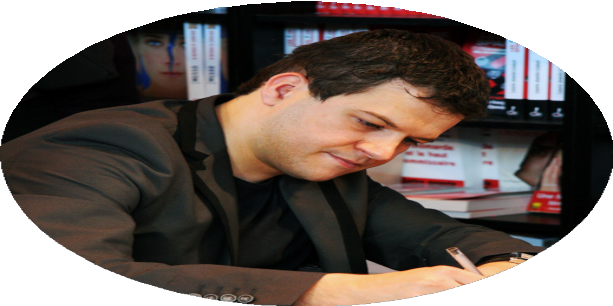 - Invente des phrases en combinant les éléments donnés.il y a 2 semaines - s'amuser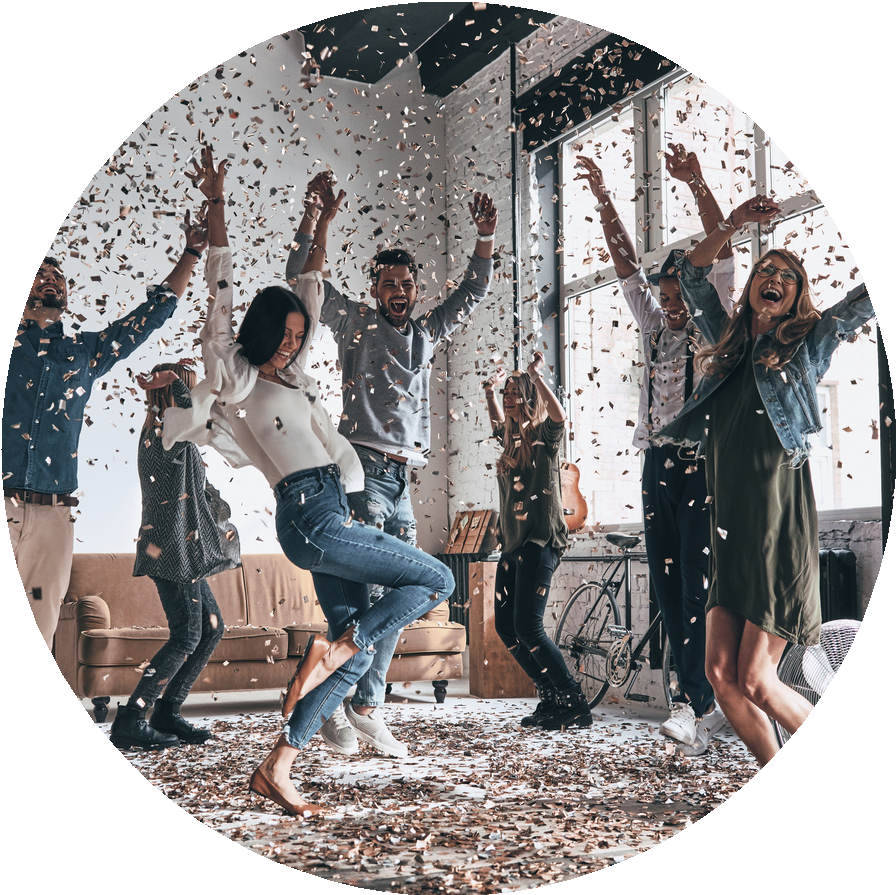 .....................................................................................................................................................................................................................................................................................................................la veille - mettre leur réveil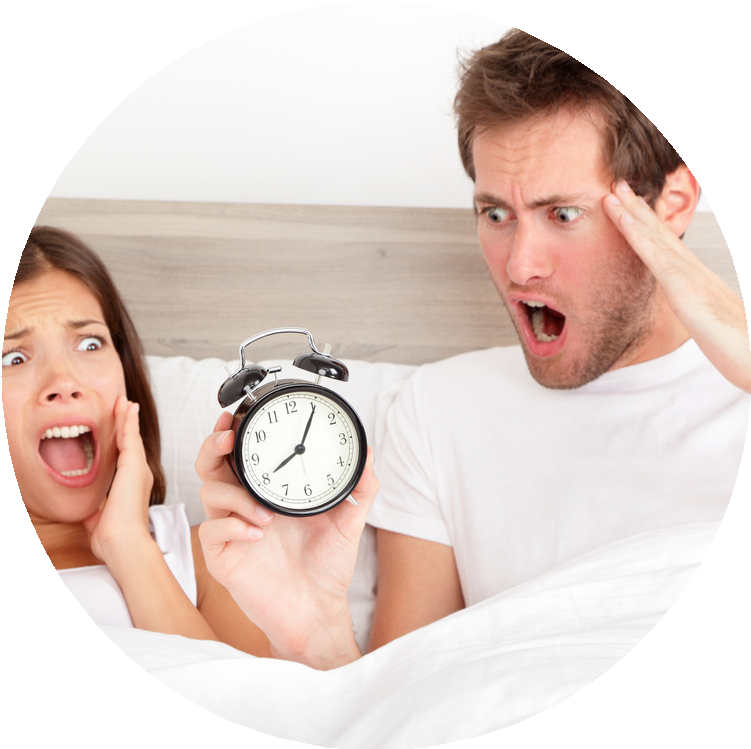 .....................................................................................................................................................................................................................................................................................................................dans 15 jours - rappeler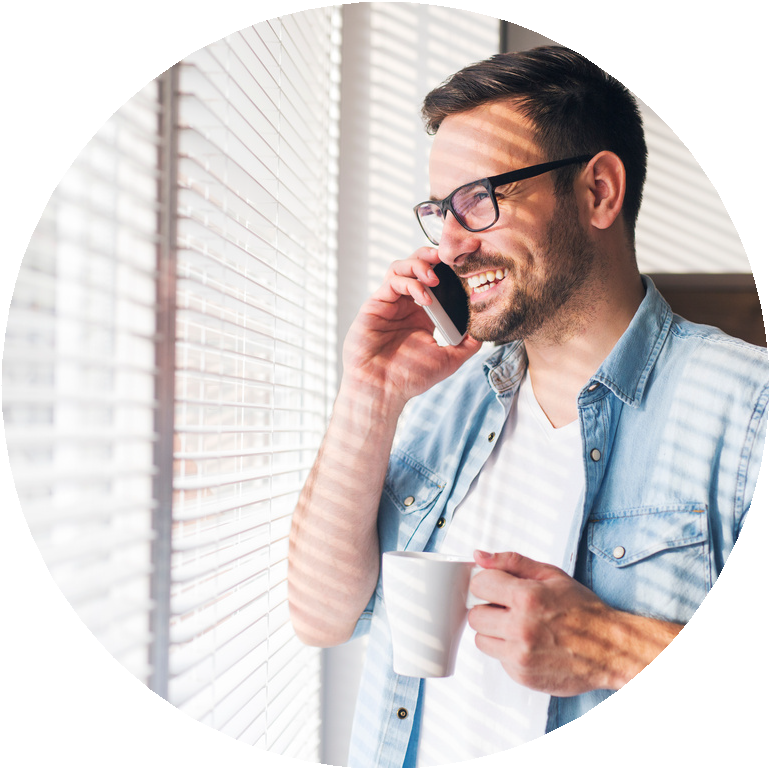 .....................................................................................................................................................................................................................................................................................................................après que - rouge de honte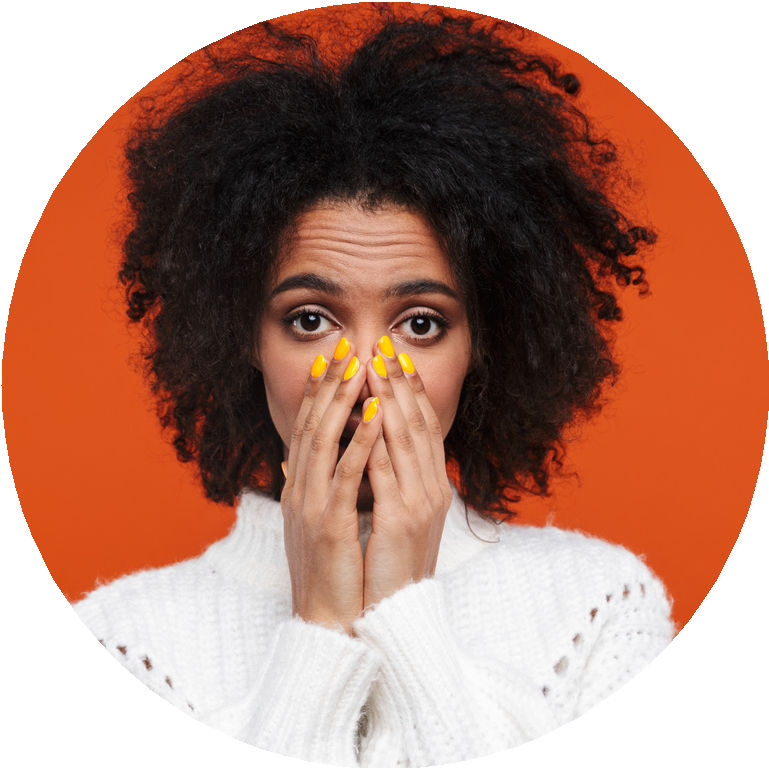 .....................................................................................................................................................................................................................................................................................................................depuis - s'intéresser à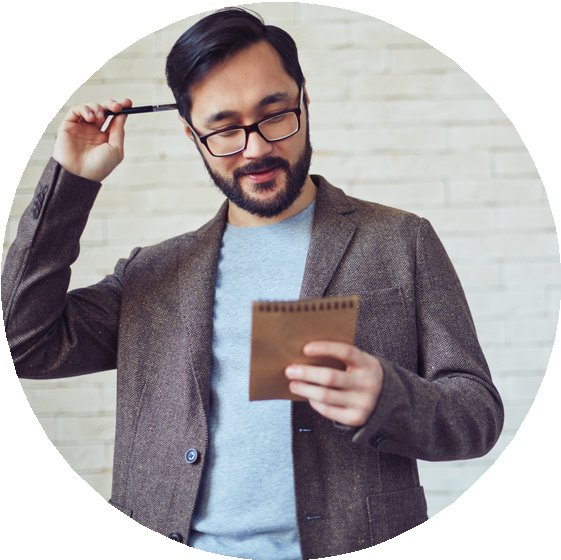 .....................................................................................................................................................................................................................................................................................................................tout au long de l'année - se plaindre de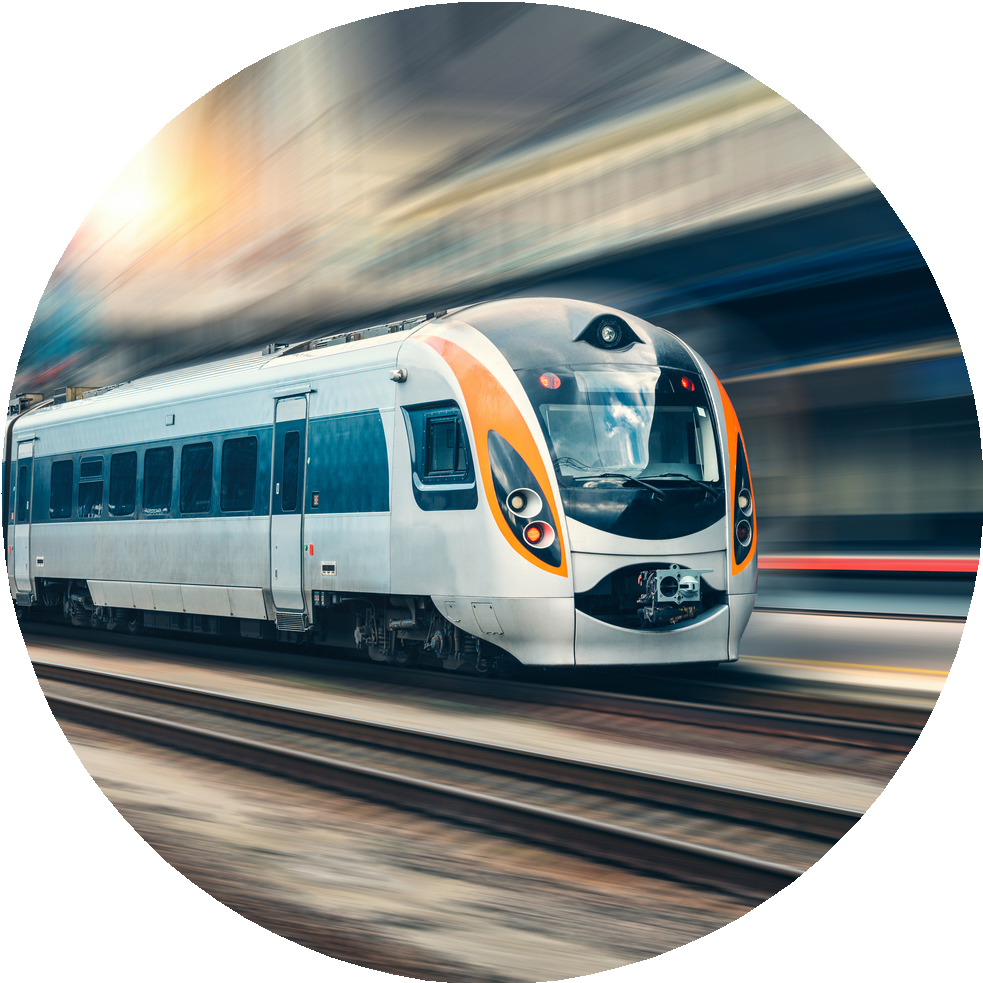 .....................................................................................................................................................................................................................................................................................................................en hiver - habillé de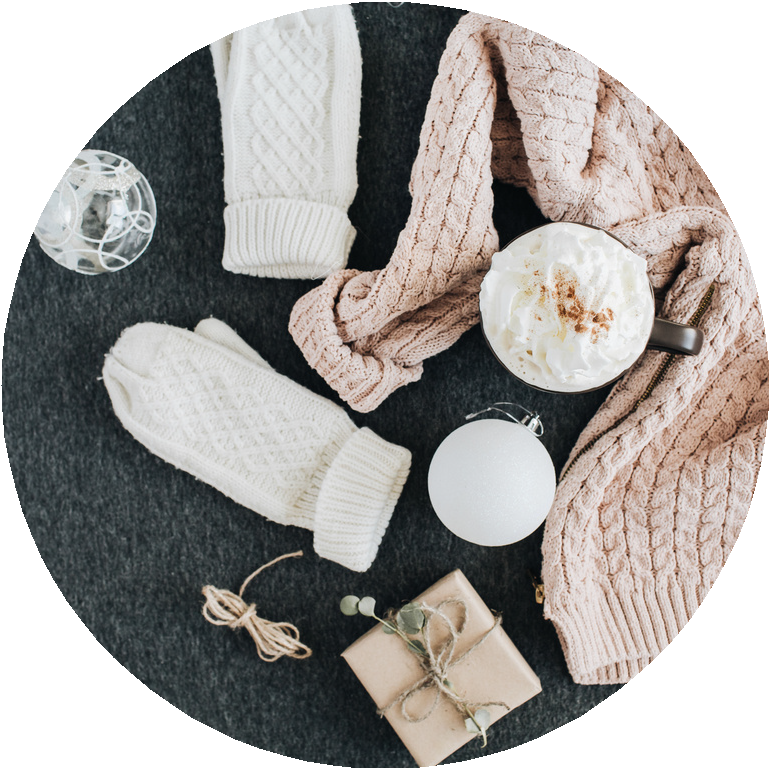 .....................................................................................................................................................................................................................................................................................................................deux heures et demie - exercice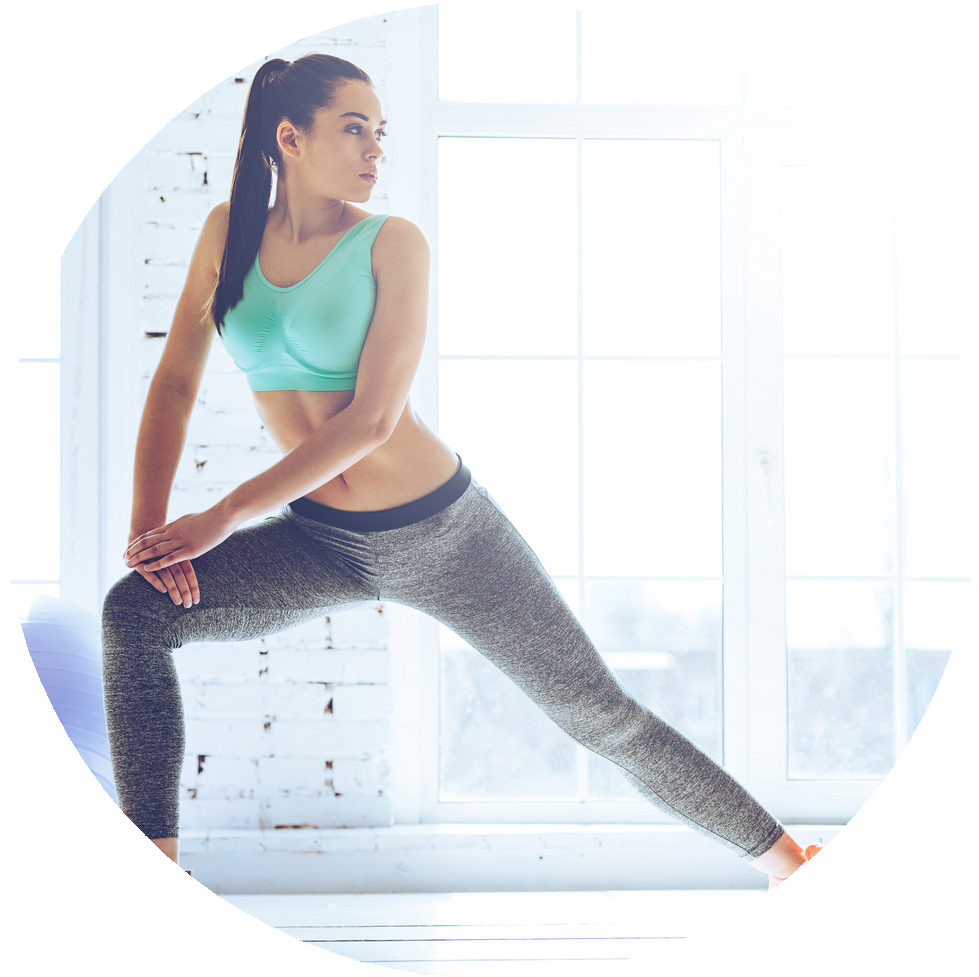 .....................................................................................................................................................................................................................................................................................................................plus tard - investir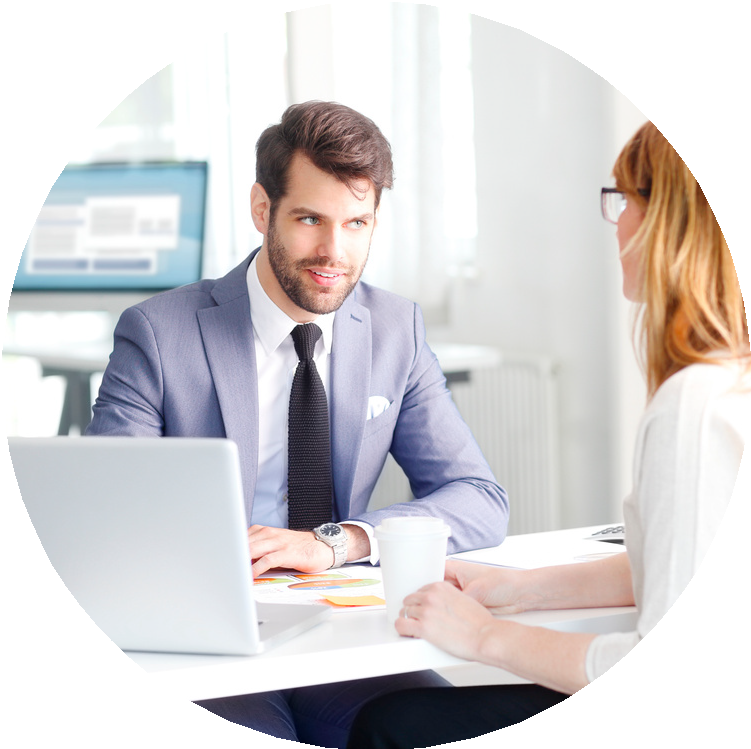 .....................................................................................................................................................................................................................................................................................................................